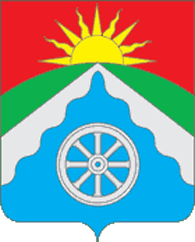 РОССИЙСКАЯ ФЕДЕРАЦИЯОРЛОВСКАЯ ОБЛАСТЬАДМИНИСТРАЦИЯ ВЕРХОВСКОГО РАЙОНАПОСТАНОВЛЕНИЕ5 декабря 2022г.  	                           №	579п. ВерховьеО внесении изменений в постановление от 6 октября 2022 года №480-а «Об утверждении Порядка предоставлениядополнительной меры социальной поддержки граждан Российской Федерации, призванных на военную службу по мобилизации в Вооруженные Силы Российской федерации, направленных к месту прохождения военной службы федеральным казенным учреждением «Военный комиссариат Орловской области», и членов их семей»В соответствии с Указом Губернатора Орловской области от 3 октября 2022 года №537 «О дополнительных мерах социальной поддержки граждан Российской Федерации, призванных на военную службу 
по мобилизации в Вооруженные  Силы Российской Федерации, направленных к месту прохождения военной службы федеральным казенным учреждением «Военный комиссариат Орловской области», и членов их семей» и протокола рабочего совещания у Губернатора Орловской области от 28 ноября 2022 года №38 администрация Верховского района Орловской областип о с т а н о в л я е т:1. Внести в постановление главы администрации Верховского района
 от 6 октября 2022 года №480-а «Об утверждении Порядка предоставления дополнительной меры социальной поддержки граждан Российской Федерации, призванных на военную службу по мобилизации в Вооруженные Силы Российской Федерации, направленных к месту прохождения военной службы федеральным казенным учреждением «Военный комиссариат Орловской области», и членов их семей»  следующие изменения:1. Пункт 1 Порядка «Предоставления дополнительной меры социальной поддержки гражданам Российской Федерации, призванных на военную службу по мобилизации в Вооруженные Силы Российской Федерации, направленных к месту прохождения военной службы федеральным казенным учреждением «Военный комиссариат Орловской области», и членов их семей» изложить в новой редакции:«1. Настоящий Порядок регламентирует предоставление дополнительной меры социальной поддержки в виде предоставления детям граждан Российской Федерации, призванным на военную службу по мобилизации, в период с даты их призыва на военную службу по мобилизации в Вооруженные Силы Российской федерации по дату окончания срока прохождения военной службы в рамках частичной мобилизации. На военнослужащих, лиц, проходящих службу в войсках национальной гвардии Российской Федерации и имеющих специальное звание полиции сотрудников Министерства внутренних дел Российской Федерации и членам их семей (супруги, родители, дети (усыновители и усыновлённые), несовершеннолетние полнородные и неполнородные братья и сестры, дети супругов), зарегистрированных в Верховском районе Орловской области, участвующих в специальной военной операции.».2. Обнародовать и разместить настоящее постановление на официальном интерне-сайте Верховского района (www.adminverhov.ru).3. Настоящие постановление вступает в силу с момента подписания и распространяет свое действие на правоотношения, возникшие с 21 сентября 2022 года.4. Контроль за исполнением постановления возложить на заместителя главы, начальника финансового отдела администрации Верховского района Л.М. Моргунову.Глава Верховского района                                           В.А. ГладскихПодготовил: Юридический отдел            Завизировали:__________________ Л.М.Моргунова____________2022г.__________________ Л.В.Ягупова _______________2022 г.__________________ И.В.Дидур ________________ 2022 г.Рассылка:-Управление организационно-правовой, кадровой работы, делопроизводства и архива администрации Верховского района (Ягупова Л.В.)-1экз.;-Управление образования молодежной политики, физической культуры и спорта администрации Верховского района (Романова Е.А.)-1экз.;-Финансовый отдел (Моргунова Л.М.)-1экз.;-Военный Комиссариат Верховского, Краснозоренского и Новодеревеньковского районов Орловской области-1экз.Дидур Ирина Викторовна(848676) 2-31-50